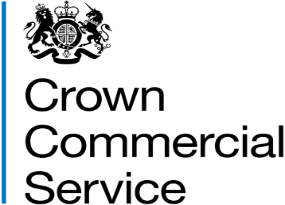 Invitation to Tender  Attachment 1 – About the FrameworkRM6279 - Buying Better Food and DrinkContentsWelcomeWe invite you to bid in this competition for Buying Better Food and Drink (RM6279). Our Invitation to Tender (ITT) pack comes divided into two main parts:Attachment 1 - About the Framework (this document) – what the opportunity is, who can bid, the timelines for this competition, how to ask questions, plus:the competition rules and obligations and rights between you and ushow the contract works – what a Framework is and what’s in a Framework Contract.Attachment 2 - How to Bid – guidance on how to submit your bid, the selection and award stages, how we will assess your bid, what is the process at intention to award and the Framework Contract award stage. There are also additional attachments to the ITT pack. These attachments are:Attachment 1a - Framework Schedule 1 (Specification) – forms part of the Framework Contract and sets out the scope of the requirement. Attachment 2a - Selection Questionnaire – This is a copy of the electronic selection questionnaire you will find in the eSourcing Suite. You must complete the questions detailed in the electronic selection questionnaire online in the eSourcing suite (qualification envelope). Please note, when viewing Attachment 2a, you should expand all of the cells to ensure you have viewed all of the evaluation guidance detailed. This is also visible in the eSourcing Suite.Attachment 2b - Award Questionnaire – provides a summary of all the questions in the quality questionnaire, full details of all question requirements, along with the response guidance, marking scheme, and weightings for each question.Attachment 2c - Certificate of Technical and Professional Capability (COTPA) – you must get your customers to sign these attachments for your contract examples. You must then attach each certificate to the relevant selection questions in the eSourcing Suite (qualification envelope).Attachment 2d – Not UsedAttachment 2e - PPN 06_21 Carbon Reduction Plan Template – if you do not have a website, you must use this template to provide a copy of your Carbon Reduction Plan. You must then attach the plan to the relevant selection questions in the eSourcing suite (qualification envelope).Attachment 3 - Price Matrix – you must complete this attachment as per the instructions in the document and upload to question PQ1 in the eSourcing suite (commercial envelope).Attachment 4a - Information and Declarations_Consortium – if you are bidding as part of a consortium, each member of the consortium (other than the member completing the electronic Selection Questionnaire within the eSourcing Suite) must complete a copy of Attachment 4a. You must then attach each of the populated attachments to the relevant selection questions in the eSourcing Suite (Qualification Envelope). Attachment 4b - Information and Declarations – Key Subcontractors_Guarantor – in order to meet our obligations under PPN 02/23 – Tackling Modern Slavery, you must get each of your Key Subcontractors to populate this attachment and provide part 1 and part 2 Selection Questionnaire declarations. You must then attach each of the populated attachments to the relevant selection questions in the eSourcing Suite (Qualification Envelope). Additionally, if following FVRA assessment, we require you to nominate a guarantor, we will require your nominated guarantor to complete a copy of Attachment 4b. Please do not submit a copy of Attachment 4b on behalf of any proposed guarantor at the point of bid submission. We will communicate with you via the eSourcing Suite if this is required following FVRA assessment.Attachment 5 - Financial Viability Risk Assessment Instructions – for information only. It is important that you read this document before completing Attachment 5a – Financial Viability Risk Assessment Tool (Gold).  Attachment 5a - Financial Viability Risk Assessment Tool (Gold) – you and each consortium member must complete this and then upload to the relevant questions in Part 3 Financial Risk in the eSourcing Suite (qualification envelope). Please read Attachment 5 - Financial Viability Risk Assessment (FVRA) Instructions before completing this document.All Bidders and consortium members must provide, in addition to their completed Attachment 5a – Financial Viability Assessment Tool (Gold) copies of:their published accounts for the last 3 years parent company published accounts for the last 3 yearsultimate parent published accounts for the last 3 years In line with the instructions, any qualified accounts will receive additional scrutiny.Attachment 6 - Consortia Details – Only required if you are bidding as a consortium. The consortium member that completes the electronic Selection Questionnaire (in the Qualification Envelope) on behalf of the consortium should complete this spreadsheet and attach to selection question 1.12.6 in the eSourcing Suite.Attachment 7 - Key Subcontractor Details – you should complete this spreadsheet if you intend to use Key Subcontractors in your bid and attach to selection question 1.14.3 in the eSourcing Suite (Qualification Envelope) Attachment 8 – Not usedAttachment 9 - Framework Contract Documents – this folder forms the Framework Contract and consists of: o Core terms; o Framework schedules; o Joint schedules o Call Off schedules; ando Framework award form (CCS will populate this at framework award)Make sure you read all the attachments, and the contract documents, which can be found within the eSourcing Suite. The guidance, information and instructions that we provide are there to help you to make a compliant bid.If anything isn’t clear, see paragraph 7. ‘When and how to ask questions’.You must use our eSourcing Suite, to submit your bid https://crowncommercialservice.bravosolution.co.ukPlease read the bidder guidance which can be found on the below link for help using our eSourcing Suite and instructions on how to submit a compliant bid:https://www.gov.uk/government/publications/esourcing-tool-guidance-for-suppliers You can book for online training for the CCS eSourcing Suite at: https://www.crowncommercial.gov.uk/esourcing-trainingWhat You Need to KnowWhat ’we’ and ‘you’ meansWhen we use “CCS”, “we”, “us” or “our” we mean Crown Commercial Service (the Authority);When we use “you” or “your” we mean your organisation, your consortium, or the organisation you represent, in this competition also referred to as Bidder.We are a Central Purchasing Body that procures common goods and services for Buyers including Central Government departments and the wider public sector. Who are ‘Buyers’?Buyers are the organisations named in the published Contract Notice as those able to place Call-Off orders for the Deliverables via this Framework. They will do this in line with Framework Schedule 7 (Call-Off Procedure and Award Criteria).What is a ‘Lot’?A Lot is a sub-division of the Deliverables which are the subject of this competition as described in the published Contract Notice.What Do We Mean by ‘Deliverables’?Deliverables are the goods and/or services that will be provided under this Framework Agreement as set out in Framework Schedule 1 (Specification). Who Are ‘Key Subcontractors’?Key Subcontractors are defined within the Framework Contract and are any other organisation other than you who under this Framework Contract will: be relied on to deliver any of the Deliverables under this Framework Contract in their entirety (or any part of them)provide the facilities or services necessary for the provision of the Deliverables (or any part of them)be responsible for the management, direction or control of the provision of the Deliverables (or any part of them). Please note we do not require all subcontractors to be named in your bid, we only want to know about Key Subcontractors who directly contribute to your ability to provide the Deliverables under the Framework and any Call-Off contracts. We do not need to know about subcontractors who supply general services to you (such as window cleaners etc.) that only indirectly enable you provide the Deliverables under the Framework.What is the Difference Between a Bidder and Supplier? Successful Bidders will become Suppliers.The Public Contracts Regulations 2015The Public Contracts Regulations 2015 (“the Regulations”) regulate how we procure. This means that we and you follow processes that are fair, transparent and equitable for all Bidders.Government Security Classifications (GSC)The Government Security Classifications (GSC) Policy came into force on 2 April 2014 and describes how HM Government classifies information assets to ensure they are appropriately protected. It applies to all information that the Government collects, stores, processes, generates or shares to deliver services and conduct business.Public Procurement Note 01/22 Contracts with Suppliers from Russia or BelarusIn March 2022, the Government introduced its Public Procurement Note 01/22 ‘Contracts with suppliers from Russia or Belarus’ (PPN 01/22) in response to the invasion of Ukraine by Russia, which was met with unprecedented global condemnation. The UK Government has introduced financial and investment sanctions aimed at encouraging Russia to cease actions which destabilise Ukraine. This PPN requires that Contracting Authorities, such as CCS, should consider how they can further cut ties with companies backed by the states of Russia and Belarus, including declining to consider tenders.  CCS will therefore apply PPN 01/22 to all Bidders (and any subcontractors named in a tender). Unless exceptions in the PPN apply, CCS may:exclude from this competition any tenders that are deemed from Bidders (or subcontractors) who are constituted or organised under the law of Russia or Belarus, or whose ‘Persons of Significant Control’ information states Russia or Belarus as the place of residency; orrequest that a Bidder find a replacement subcontractor by a specified deadline before its tender can be included in this competition.CCS has contracted with a supplier to support CCS with its assessment of the Selection Criteria related to Bidders’ financial status. Consequently, we may share with our supplier, Bidders’ responses to the Selection Questionnaire in respect of the Bidders’ financial status.The Opportunity Crown Commercial Service (CCS) as the Authority intends to put in place a new Pan Government Collaborative Agreement for the provision of RM6279 Buying Better Food and Drink to be utilised by Central Government Departments and all other UK Public Sector Bodies, including Local Authorities, Health, Police, Fire and Rescue, Education and Devolved Administrations.This will be a national agreement developed to support a simple customer journey through an online single access point; either using a single Tier 1 supplier, a consortium of suppliers, or Special Procurement Vehicle (SPV).We are encouraging a consortium bid that can be made up of many small suppliers - all suppliers/producers will need to meet the minimum technical, ethical and policy requirements and Government buying standards for food.Our initial contract value is estimated to attract £100 million worth of spend over the 4-year (2 + 2 x 1) contract period, which is a small proportion of the annual £2.1 billion public sector food spend.The full specification is in Framework Schedule 1 (Specification).What a Framework is A Framework, with one or more Suppliers, sets out terms that allow Buyers to make specific purchases (‘Call-Offs’) during the life of the Framework. This competition is for a single supplier Framework.If you are the successful Bidder, we will use the information you have provided in your bid, including your pricing to personalise your Framework Contract, which will be signed by you and us. The Framework will be managed by you and us.  Buyers can then use the Framework to make Call-Offs. Each Call-Off Contract will be signed and managed by you and the Buyer.The estimated value of Call-Off Contracts that may be placed under this Framework is set out in the Contract Notice published on Find A Tender Service (FTS). There may be multiple Call-Off Contracts under one Framework.We cannot guarantee any business through this Framework.How the Framework is StructuredThe Framework will be established for 24 months with the option for us to extend for 2 x 12 months.This Framework will have 1 Lot. The number of Suppliers to be awarded a Framework Contract for each Lot is:Who Can Bid We are running this competition using the ‘open procedure’. This means that anyone can submit a bid in response to the published Contract Notice. The Contract Notice can be found on Find a Tender (FTS) and our website https://www.crowncommercial.gov.uk/agreements/RM6279You can submit a bid as a single legal entity. Alternatively, you can take one or both of the following options:work with other legal entities to form a consortium. If you do, we ask the consortium to choose a lead member who will submit the bid on behalf of the consortium.bid with named Key Subcontractors to deliver parts of the requirements. This applies whether you are bidding as a single legal entity or as a consortium.  However, you cannot bid as a single entity and as a consortium member in the same Lot.Bidders are permitted to bid as a single entity OR as a consortium member AND be a named Key Subcontractor in another bid in the same Lot. We recognise that subcontracting and consortium plans can change. You must tell us about any changes to the proposed subcontracting or to the consortium as soon as you know. If you do not, you may be excluded from this competition.Timelines for the CompetitionThese are our intended timelines. We will try to achieve these however, for a range of reasons, dates can change. We will tell you if and when timelines change:When and How to Ask QuestionsWe hope everything is clear after you have this ITT pack (including the attachments). If you have any questions you need to ask them as soon as possible after the Contract Notice is published. This is because we have set a deadline for submitting questions - the Clarification Questions Deadline. You need to send your questions to us through the eSourcing Suite. This is the only way we can communicate with Bidders. Try to ensure your question is specific and clear. Do not include your identity in the question. This is because we publish all the questions and our responses, to all Bidders. If you feel that a particular question should not be published, you must tell us why when you ask the question. We will decide whether or not to publish the question and response.Remember that you can ask us questions about the Framework Contract and Call Off Contract but please do not attempt to ‘negotiate’ the terms. All Framework awards will be made under identical terms.Management Information and Management ChargeIf you are awarded a Framework Contract you will need to send to us management information every month. We will use this information to calculate the management charges you must pay us for sales made through the Framework. See Framework Schedule 5 (Management Charges and Information) https://www.crowncommercial.gov.uk/agreements/RM6279The percentage management charge is stated in the Framework Award Form at section 15 Management Charge.Transfer of Undertakings (Protection of Employment) Regulations 2006 (“TUPE”)We don’t think TUPE will apply to this procurement at Framework level because:no services are provided to CCS under any existing Framework Contract or arrangements that this Framework will replace.services will only be provided to Buyers under Call-Off Contracts, no services will be provided to CCS under the Framework Contract.We encourage you to take your own advice on whether TUPE is likely to apply and to carry out due diligence accordingly.You can see the provisions we make and the indemnities which will be given if TUPE is to apply under a Call-Off Contract in Call-Off Schedule 2 (Staff Transfer). No further indemnities will be provided.Competition Rules We run our competitions so that they are fair and transparent for all Bidders. This section, sets out the rules of this competition. It needs to be read together with the ITT pack. What You Can Expect From UsSubject to paragraph 1.10 of this document, we will not share any information from your bid which you have identified as being confidential or commercially sensitive with third parties, apart from other Central Government bodies (and their related bodies). However, we may share this information but only in line with the Regulations, the Freedom of Information Act 2000 (FOIA) or any other law as applicable.What We Expect From YouYou must comply with these competition rules and the instructions in this ITT pack and any other instructions given by us. You must also ensure members of your consortium, Key Subcontractors or advisors comply.Your bid must remain valid for 180 days after the bid submission deadline. You must submit your bid in English and through the eSourcing suite only.Involvement in Multiple BidsIf you are connected with another bid for the same requirement, we may make further enquiries. For example, where you submit a bid:in your own name and as a Key Subcontractor and/or a member of a consortium connected with a separate bidin your own name which is similar to a separate bid from another Bidder within your group of companies.         This is so we can be sure that your involvement does not cause:potential or actual conflicts of interestsupplier capacity problemsrestrictions or distortions in competitionWe may require you to amend or withdraw all or part of your bid if, in our reasonable opinion, any of the above issues have arisen or may arise.Collusive BehaviourYou must make sure that your directors, employees, subcontractors, Key Subcontractors, advisors, companies within your group or members of your consortia do not:fix or adjust any part of your bid by agreement or arrangement with any other person, except where, getting quotes necessary for your bid or to get any necessary security communicate with any person other than us the value, price or rates set out in your bid or information which would enable the precise or approximate value, price or rates to be calculated by any other person except where such communication is undertaken with persons who are also participants in your bid submission, namely those where disclosure to such person is made in confidence in order to obtain quotes necessary for your bid or to get any necessary security  enter into any agreement or arrangement with any other Bidder,  so that Bidder does not submit a bid share, permit or disclose to another person, access to any information relating to your bid submission (or another bid submission to which you are party)offer or agree to pay or give any sum or sums of money, inducement or valuable consideration directly or indirectly to any other person for doing or having done or causing or having caused to be done in relation to its bid submissionIf you do breach paragraph 10.4, we may (without prejudice to any other criminal or civil remedies available to it) disqualify you from further participation in this competition.We may require you to put in place any procedures or undertake any such action(s) that we in our sole discretion consider necessary to prevent or stop any collusive behaviour.Contracting ArrangementsOnly you or, as applicable, your Key Subcontractors (as set out in your bid) or consortium members can provide the Deliverables through the Framework Contract. Contracting Arrangements for ConsortiumWe may require a consortium to form a specific legal entity when signing a Framework Contract. Otherwise, each member will sign the Framework Contract. Bidder Conduct and Conflicts of InterestYou must not attempt to influence the contract award process. For example, you must not directly or indirectly at any time:collude with others over the content and submission of bids. However, you may work in good faith with a proposed partner, supplier, consortium member or provider of finance.canvass any Minister, officer, public sector employee, member or agent our staff or advisors in relation to this competition.try to obtain information from any of our staff or advisors about another Bidder or bid.You must ensure that no conflicts of interest exist between you and us. If you do not tell us about a known conflict, we may exclude you from the competition. We may also exclude you if a conflict cannot be dealt with in any other way.Confidentiality and Freedom of InformationYou must keep the contents of this ITT pack confidential unless it is already in the public domain, you must keep the fact you have received it confidential. This obligation does not apply to anything you have to do to:submit a bidcomply with a legal obligation.PublicityYou must not make statements to the media regarding any bid or its contents. You are not allowed to publicise the outcome of the competition unless we have given you written consent. Our RightsWe reserve the right to:waive or change the requirements of this ITT pack from time to time without noticeverify information, seek clarification or require evidence or further information in respect of your bid. You MUST ensure you are regularly checking your messages to ensure you are able to respond to our clarificationswithdraw this ITT pack at any time, or re-invite bids on the same or alternative basischoose not to award any Framework Contract as a result of the competitionmake any changes to the timetable, structure or content of the competition accept bids submitted after the bid submission deadline  carry out the evaluation stages (selection and award stages) of this procurement concurrently extend the Lot by varying durations. exclude you if: you submit a non-compliant bidyour bid contains false or misleading informationyou fail to respond to any clarifications from usyou fail to tell us of any change in the contracting arrangements between bid submission and contract awardthe change in the contracting arrangements would result in a breach of procurement lawfor any other reason set out elsewhere in this ITT packfor any reason set out in the Regulations Consequences of MisrepresentationIf a serious misrepresentation by you induces us to enter into a Framework Contract with you, you may be:excluded from bidding for contracts for three years under regulation 57(8)(h)(i) of the Regulations sued by us for damages, and we may rescind the contract under the Misrepresentation Act 1967If fraud, or fraudulent intent, can be proved, you may be prosecuted and convicted of the offence of fraud by false representation under s.2 of the Fraud Act 2006, which can carry a sentence of up to 10 years or a fine (or both).If there is a conviction, then your organisation must be excluded from the procurement procedure for five years under regulation 57(1) of the Regulations (subject to self-cleaning).  Bid CostsWe will not pay your bid costs for any reason, for example if we terminate or amend the competition. Warnings and DisclaimersWe will not be liable:where parts of the ITT pack are not accurate, adequate or complete for any written or verbal communicationsYou must carry out your own due diligence and rely on your own enquiries.This ITT pack is not a commitment by us to enter into a contract. Intellectual Property RightsThe ITT pack remains our property. You must use the ITT pack only for this competition. You allow us to copy, amend and reproduce your bid so we can:run the competition comply with law and guidance carry out our business  Our advisors, subcontractors and other government bodies can use your bid for the same purposes. Government Security Classifications (GSC) You allow us to amend any security related term or condition of the draft contract accompanying this ITT to reflect any changes introduced by the Government Security Classifications (GSC) classifications scheme.How this Framework is StructuredThe Framework Contract is made up of four key components: https://www.crowncommercial.gov.uk/agreements/RM6279Core Terms These are the main legal terms for the Framework Contract and for each Call-Off Contract. The Core Terms contain our standard commercial terms and govern the supplier’s relationship with us at Framework Contract level and with each buyer at Call-Off Contract level.Schedules Each contract has mandatory schedules and is customised using optional schedules. The schedules are used with the Core Terms and comprise:Framework SchedulesJoint Schedules (for Framework and Call-Off)   Call-Off SchedulesThe table below describes the purpose of each of these schedules.Framework Award FormThe Framework Award Form contains important details about the contents of the Framework Contract. It lists all of the mandatory and optional schedules that have been selected to create the Framework and Call-Off Contract. This form is the basis of the contract between the Supplier and CCS. If you are awarded a place on the Framework, the Framework Award Form will be prepared by us and personalised to you. We will use information you have submitted in your bid.You must sign and return the Framework Award Form within 10 days of being asked. If you do not sign and return, we will withdraw our offer of a Framework agreement.Do not make any amendments to the Framework Award Form.  If any amendments are required, please send a message via the eSourcing Suite outlining the amendments required.  Order FormWhen a Buyer wants to make purchases, they will Call-Off from the Framework by providing the relevant information laid out in Framework Schedule 6 (Order Form and Call Off Special Terms). You can read about how Buyers will do their Call-Offs in Framework Schedule 7 (Call-Off Award Procedure). The order form lays out:the Supplier and Buyer contact detailsdetails of what will be supplied (Deliverables)how it’ll be suppliedhow much it’ll costa list of all the Call-Off and Joint Schedules, including any Special TermsThe Call-Off Contract will be created when both parties agree to it either by:each party signing a completed template Order Forma binding electronic purchase order which includes the relevant information as laid out in the order formThe Contract DocumentsThis table lists and briefly describes each contract document. You can find the individual documents on the CCS procurement pipeline page https://www.crowncommercial.gov.uk/agreements/RM6279Additional InformationIn this section 11, “Procurement Regulations” means each of:a) the Public Contracts Regulations 2015 (SI 2015/102);b) the Concession Contracts Regulations 2016 (SI 2016/273);c) the Utilities Contracts Regulations 2016 (SI 2016/274);d) the Defence and Security Public Contracts Regulations 2011 (SI 2011/1848);e) the Remedies Directive (2007/66/EC);f)  Directive 2014/23/EU of the European Parliament and Council;g) Directive 2014/24/EU of the European Parliament and Council;h) Directive 2014/25/EU of the European Parliament and Council; andi)  Directive 2009/81/EC of the European Parliament and Council.Some purchases under this Framework may have requirements that can be met under this Framework but the purchase of which may be exempt from the Procurement Regulations. In such cases, Call-Offs from this Framework will be unregulated purchases for the purposes of the Procurement Regulations, and the buyers may, at their discretion, modify the terms of the Framework and any Call-Off Contracts to reflect that Buyer’s specific needs.The Armed Forces CovenantThe Armed Forces Covenant is a public sector pledge from Government, businesses, charities and organisations to demonstrate their support for the armed forces community. The Covenant was brought in under the Armed Forces Act 2011 to recognise that the whole nation has a moral obligation to redress the disadvantages the armed forces community face in comparison to other citizens, and recognise sacrifices made.The Covenant’s 2 principles are that:the armed forces community should not face disadvantages when compared to other citizens in the provision of public and commercial servicesspecial consideration is appropriate in some cases, especially for those who have given most such as the injured and the bereaved. We encourage all Bidders, and their suppliers, to sign the Corporate Covenant, declaring their support for the Armed Forces community by displaying the values and behaviours set out therein. We encourage you to make your Armed Forces Covenant pledge.The Corporate Covenant gives guidance on the various ways you can demonstrate your support.If you wish to register your support you can provide a point of contact for your company on this issue to the Armed Forces Covenant Team at the address below, so that the MOD can alert you to any events or initiatives in which you may wish to participate. The Covenant Team can also provide any information you require in addition to that included on the website.Email address: covenant-mailbox@mod.ukAddress: Armed Forces Covenant Team, Zone D, 6th Floor, Ministry of Defence, Main Building, Whitehall, London, SW1A 2HBParagraphs 12.1 – 12.4 above are not a condition of working with CCS now or in the future, nor will this issue form any part of the tender evaluation, contract award procedure or any resulting contract. However, CCS very much hopes you will want to provide your support. Lot Lot Name and Description Lot 1Buying Better Food and DrinkLot Number of Places Lot 11Start Date (this is the date we submitted the Contract Notice to be published)01/08/2023Publication Date (this is the date the ITT pack will be published)  01/08/2023Clarification Questions Deadline17:00 22/08/2023Deadline for our Responses to Clarification Questions31/08/2023Bid Submission Deadline14:59 Compliance From the bid submission deadline through to Award of Framework ContractsIssue of Intention to Award Notices to Successful and Unsuccessful Bidders01/12/2023 End of Mandatory Standstill Period23:59 11/12/2023Award of Framework Contracts 12/12/2023Framework Start Date12/12/2023Document titleWhat is it?Optional (Y/N)RM6279 - Core TermsThe main legal terms for both Framework and Call-Off Contracts.RM6279 - Framework Award FormIncludes important information and contents of a Framework Contract.SchedulesAttachments to the Core Terms which contain important information about specific aspects of buying and selling.Framework Schedule 1 (Specification)The Deliverables CCS needs the Suppliers to provide to Buyers.Framework Schedule 2 (Framework Tender)How the Supplier proposes to meet the requirements in the Specification.Framework Schedule 3 (Framework Prices)The price the Supplier can charge for Deliverables under the Framework Contract.Framework Schedule 4 (Framework Management)How CCS and Suppliers will manage the Framework Contract.Framework Schedule 5 (Management Charges and Information)How Suppliers report to CCS and the charges they have to pay to CCS for using the Framework Contract.Framework Schedule 6 (Order Form Template and Call-Off Schedules)The template documents that the Buyer needs to complete to form a Call-Off Contract.Framework Schedule 7 (Call-Off Award Procedure)The process that a Buyer must follow to award a Call-Off Contract.Framework Schedule 8 Corporate Social Responsibility Agreement that the Supplier behaves as a good corporate citizen. Framework Schedule 9 (Self Audit Certificate)A letter Suppliers must send to CCS each year to confirm that it has tested its own records and reporting about the Framework Contract.Framework Schedule 10 (Cyber Essentials Scheme)Obligations on the Supplier to maintain cyber security accreditation.Refer to https://www.ncsc.gov.uk/information/cyber-essentials-faqs for more information.Framework Schedule 11 (Transparency Reports)The information about the Contract that the Buyer needs from the Supplier so that it can meet its public accountability and transparency requirements.Framework Schedule 12 (Continuous Improvement)The requirement that the Supplier always improves how it delivers the Call-Off Contract.Framework Schedule 13 (Key Supplier Staff)Restrictions on a Supplier changing staff that are crucial to deliver the Contract.Framework Schedule 14 (Business Continuity and Disaster Recovery) What the Supplier must do to make sure the Contract can still be delivered even if there’s an unexpected event. Framework Schedule 15 (Security)What the Supplier must do to ensure that Buyer data and Deliverables are kept secure.Framework Schedule 20 (Rectification Plan)The process to follow if a supplier defaults a contract.Framework Schedule 22 (Service Levels)The standards of service required by the Buyer and what happens when these are not met.Framework Schedule 23 (Key Subcontractors)Joint Schedule 1 (Definitions)What the capitalised terms in the documents mean and how to interpret the Contract.Joint Schedule 2 (Variation Form)How the Supplier, CCS and the Buyer can make a change to an existing Contract.Joint Schedule 3 (Insurance Requirements)The insurance a Supplier needs in case it breaches a Contract or is negligent.Joint Schedule 4 (Commercially Sensitive Information)The only information about the Supplier Information that can’t be disclosed or reported to the public.Joint Schedule 5 (Processing Data)Details about the data processing the supplier is allowed to do.Joint Schedule 6 (Supply Chain Visibility)Joint Schedule 7 (Financial Difficulties)What Suppliers must do if they are in financial trouble.Joint Schedule 8 (Guarantee)The document signed by a third party to provide additional assurance to a Buyer that the Supplier will meet their obligations under a Call Off contract. Also includes the form of Letter of Intent to Guarantee that is required to be used if you intend to / are required to have a guarantor.Call-Off Schedule 1 (Clustering)Enables multiple Buyers to join together to procure Deliverables more efficiently.YesCall-Off Schedule 2 (MOD Terms)Any additional terms required by MOD Buyers.YesCall-Off Schedule 3 (Background Checks)Information on background checks required.YesCall-Off Schedule 4 (Scottish Law)Switches the interpretation of the contract from the laws of England and Wales to Scottish law.YesCall-Off Schedule 5(Northern Ireland Law)This schedule switches the interpretation of the contract from the laws of England and Wales to Northern Ireland law. YesCall-Off Schedule 6(HMRC Terms)HMRC termsCall-Off Schedule 7 (Staff Transfer)How CCS, the Buyer or the Supplier protect employees' rights when the organisation or service they work for transfers to a new employer.YesCall-Off Schedule 8 (Corporate Resolution Planning)